REFLEXION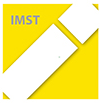 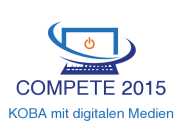 Projektname:COMPETE 2015KOBA mit digitalen MedienCOMPETE 2015KOBA mit digitalen MedienCOMPETE 2015KOBA mit digitalen MedienKlasse/Schulstufe:111Unterrichtsgegenstand:fächerübergreifendfächerübergreifendfächerübergreifendUnterrichtsthema:Erstellung eines Millionenshow-Quiz als ZusammenfassungErstellung eines Millionenshow-Quiz als ZusammenfassungErstellung eines Millionenshow-Quiz als ZusammenfassungDatum der Unterrichtseinheit:5. Lehrgangswoche5. Lehrgangswoche5. LehrgangswocheDauer der Unterrichtseinheit:flexibel – Abgabefrist eine Wocheflexibel – Abgabefrist eine Wocheflexibel – Abgabefrist eine WocheLehrkraft:Sonja Leister-TaucherSonja Leister-TaucherSonja Leister-TaucherEingesetztes Medium:PC, Powerpoint, ExcelPC, Powerpoint, ExcelPC, Powerpoint, ExcelBeobachtung durch L:Beobachtung durch L:Beobachtung durch L:Beobachtung durch L:Haltungen, Emotionen der S während der UE:sehr positiv, die Zusammenarbeit in den selbst gewählten 3er-Gruppen funktionierte in dieser Klasse ausgesprochen gut (hervorragende Klassengemeinschaft!). SchülerInnen lachten und probierten das Quiz schon im Vorfeld selbst aus.sehr positiv, die Zusammenarbeit in den selbst gewählten 3er-Gruppen funktionierte in dieser Klasse ausgesprochen gut (hervorragende Klassengemeinschaft!). SchülerInnen lachten und probierten das Quiz schon im Vorfeld selbst aus.sehr positiv, die Zusammenarbeit in den selbst gewählten 3er-Gruppen funktionierte in dieser Klasse ausgesprochen gut (hervorragende Klassengemeinschaft!). SchülerInnen lachten und probierten das Quiz schon im Vorfeld selbst aus.Was hat sich beim L/S-Verhältnis durch diese Aktivität verändert?Veränderung unwesentlich. Diese Gruppe ist ausgesprochen flexibel, kommunikativ und motiviert. Gespräch mit allen Gruppen (allen Gruppenmitgliedern) für Feedback und evtl. notwendigen Korrekturen. Alle SchülerInnen waren einsichtig und kooperativ, nahmen auch notwendige Kritik sehr positiv auf. Veränderung unwesentlich. Diese Gruppe ist ausgesprochen flexibel, kommunikativ und motiviert. Gespräch mit allen Gruppen (allen Gruppenmitgliedern) für Feedback und evtl. notwendigen Korrekturen. Alle SchülerInnen waren einsichtig und kooperativ, nahmen auch notwendige Kritik sehr positiv auf. Veränderung unwesentlich. Diese Gruppe ist ausgesprochen flexibel, kommunikativ und motiviert. Gespräch mit allen Gruppen (allen Gruppenmitgliedern) für Feedback und evtl. notwendigen Korrekturen. Alle SchülerInnen waren einsichtig und kooperativ, nahmen auch notwendige Kritik sehr positiv auf. Welche Kompetenzen haben die S erworben?Gruppenbildung, Arbeit im Team (Aufgabenverteilung) – funktionierte absolut reibungslos.Gruppenbildung, Arbeit im Team (Aufgabenverteilung) – funktionierte absolut reibungslos.Gruppenbildung, Arbeit im Team (Aufgabenverteilung) – funktionierte absolut reibungslos.Welches Feedback haben die S gegeben?Überraschend viel (tw. sehr umfangreich, in eigenen Worten!). Durchwegs positiv.Überraschend viel (tw. sehr umfangreich, in eigenen Worten!). Durchwegs positiv.Überraschend viel (tw. sehr umfangreich, in eigenen Worten!). Durchwegs positiv.Bitte beantworten Sie folgende Fragen:Bitte beantworten Sie folgende Fragen:Bitte beantworten Sie folgende Fragen:Bitte beantworten Sie folgende Fragen:Waren die Lernvoraussetzungen für diese Unterrichtseinheit gegeben? (Vorkenntnisse der S, Hardware, Software, Lernumgebung, etc.)?Kommentare:Ausstattung der SP-Räume machen derartige Aktivitäten möglich.Waren die Lernvoraussetzungen für diese Unterrichtseinheit gegeben? (Vorkenntnisse der S, Hardware, Software, Lernumgebung, etc.)?Kommentare:Ausstattung der SP-Räume machen derartige Aktivitäten möglich.Ja   XNein   Durch das Medium erfolgte eine verstärkte Kommunikation und Zusammenarbeit zwischen S und L.Kommentare:Persönliches Feedback an ALLE Beteiligten Durch das Medium erfolgte eine verstärkte Kommunikation und Zusammenarbeit zwischen S und L.Kommentare:Persönliches Feedback an ALLE Beteiligten Ja   XNein   Die S haben sich neue Kenntnisse und Fertigkeiten hinsichtlich des Einsatzes von digitalen Medien angeeignet.Kommentare:Trifft auf einige sicher zu, anderen ist Powerpoint und Excel aber auch schon sehr vertraut.Die S haben sich neue Kenntnisse und Fertigkeiten hinsichtlich des Einsatzes von digitalen Medien angeeignet.Kommentare:Trifft auf einige sicher zu, anderen ist Powerpoint und Excel aber auch schon sehr vertraut.Ja   XNein   XEs konnten verstärkte Anreize zur Lernmotivation geschaffen werden.Kommentare:Spaßfaktor! Die Formatvorlage der Präsentation entspricht weitgehend dem „Original“ aus dem Fernsehen.Es konnten verstärkte Anreize zur Lernmotivation geschaffen werden.Kommentare:Spaßfaktor! Die Formatvorlage der Präsentation entspricht weitgehend dem „Original“ aus dem Fernsehen.Ja   XNein   Wurden die Lehrinhalte und -ziele durch den Einsatz des Mediums unterstützt?Kommentare:Nicht die Lehrinhalte selbst – sicher aber die Auseinandersetzung mit ihnen!Wurden die Lehrinhalte und -ziele durch den Einsatz des Mediums unterstützt?Kommentare:Nicht die Lehrinhalte selbst – sicher aber die Auseinandersetzung mit ihnen!Ja   Nein   XHat der Einsatz der digitalen Medien dieser Lerneinheit die aktive Auseinandersetzung der S mit den Lerninhalten direkt unterstützt?Kommentare:Ja – durch die notwendige Ausformulierung von Fragen und Antworten.Hat der Einsatz der digitalen Medien dieser Lerneinheit die aktive Auseinandersetzung der S mit den Lerninhalten direkt unterstützt?Kommentare:Ja – durch die notwendige Ausformulierung von Fragen und Antworten.Ja   XNein   Ist das Medium in der Lage, den Sachverhalt zuveranschaulichen? Hilft das Medium bei der Strukturierung komplexer Sachverhalte für dieses Unterrichtsthema?Kommentare:Hier besonders deutlich – die Millionenshow kann in der Klasse (auch als „Wettkampf“) ausgeführt werden.Ist das Medium in der Lage, den Sachverhalt zuveranschaulichen? Hilft das Medium bei der Strukturierung komplexer Sachverhalte für dieses Unterrichtsthema?Kommentare:Hier besonders deutlich – die Millionenshow kann in der Klasse (auch als „Wettkampf“) ausgeführt werden.Ja   XNein   Regt das gewählte Medium zu eigenen oder kooperativen Aktivitäten an?Kommentare:Kommentar eines Schülers: „Das könnten wir auch in WSV machen!“Regt das gewählte Medium zu eigenen oder kooperativen Aktivitäten an?Kommentare:Kommentar eines Schülers: „Das könnten wir auch in WSV machen!“Ja   XNein   Wurde das Medium von den S dazu genutzt, um gemeinsam mit anderen etwas zu erzeugen oder zu bearbeiten?Kommentare:Wurde das Medium von den S dazu genutzt, um gemeinsam mit anderen etwas zu erzeugen oder zu bearbeiten?Kommentare:Ja   XNein   Aufbau von Medienkompetenz:In welcher Art und Weise erfolgte der Aufbau von Medienkompetenz?Verwendung von Excel und PowerpointVerwendung des gemeinsamen Laufwerks „Public Schüler“ als VerteilerBewusstsein für die „Öffentlichwerdung“ der eigenen Arbeit durch den Quizcharakter und das Zur-Verfügungstellen der Arbeiten („Alle werden letztendlich alle Gruppenarbeiten sehen und beurteilen“)In welchem Ausmaß erfolgte der Aufbau von Medienkompetenz?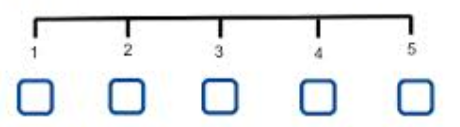 	XKommentare:Aufbau von Medienkompetenz:In welcher Art und Weise erfolgte der Aufbau von Medienkompetenz?Verwendung von Excel und PowerpointVerwendung des gemeinsamen Laufwerks „Public Schüler“ als VerteilerBewusstsein für die „Öffentlichwerdung“ der eigenen Arbeit durch den Quizcharakter und das Zur-Verfügungstellen der Arbeiten („Alle werden letztendlich alle Gruppenarbeiten sehen und beurteilen“)In welchem Ausmaß erfolgte der Aufbau von Medienkompetenz?	XKommentare:Aufbau von Medienkompetenz:In welcher Art und Weise erfolgte der Aufbau von Medienkompetenz?Verwendung von Excel und PowerpointVerwendung des gemeinsamen Laufwerks „Public Schüler“ als VerteilerBewusstsein für die „Öffentlichwerdung“ der eigenen Arbeit durch den Quizcharakter und das Zur-Verfügungstellen der Arbeiten („Alle werden letztendlich alle Gruppenarbeiten sehen und beurteilen“)In welchem Ausmaß erfolgte der Aufbau von Medienkompetenz?	XKommentare:Aufbau von Medienkompetenz:In welcher Art und Weise erfolgte der Aufbau von Medienkompetenz?Verwendung von Excel und PowerpointVerwendung des gemeinsamen Laufwerks „Public Schüler“ als VerteilerBewusstsein für die „Öffentlichwerdung“ der eigenen Arbeit durch den Quizcharakter und das Zur-Verfügungstellen der Arbeiten („Alle werden letztendlich alle Gruppenarbeiten sehen und beurteilen“)In welchem Ausmaß erfolgte der Aufbau von Medienkompetenz?	XKommentare:Bitte Unterrichtsvorbereitung beifügen.Bitte Unterrichtsvorbereitung beifügen.Datum: 18.6.2015Datum: 18.6.2015